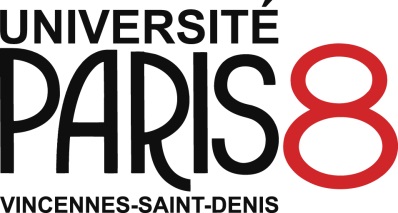 RECRUTEMENT SANS CONCOURS- Pièces à joindre :Photocopie de la carte d’identité ou du passeportCopies des diplômes (non obligatoires)Attestation justifiant que vous êtes en règle avec les obligations militaires - Contenu du dossier de candidature : - 	Un curriculum vitae (dactylographié) détaillé relatif aux formations suivies (initiale et continue) et aux expériences professionnelles acquises.Une lettre de candidature à l’emploiUn récapitulatif de formationsEtat de services privés dûment rempli et signé avec les justificatifs Etat des services publics dûment rempli et signé avec les justificatifsDemande d’extrait du casier judiciaire rempliTout dossier doit être retourné complet(Tout dossier incomplet ne sera pris en compte)ETATS DES SERVICES PRIVES(Joindre photocopies des certificats de travail)Date : 					Signature du candidat : RECAPITULATIF DES FORMATIONSFormation professionnelle continueTITRES ET DIPLÔMESETATS DES SERVICES PUBLICSJoindre tous les justificatifs (contrats, certificats de travail …)Date : 						Signature du candidat : Vu et vérifié par le chef de service des ressources humaines : Nom et prénomSignatureDECLARATION SUR L’HONNEURJe soussigné(e) M. / Me ……………………………………………………………………………….Certifie sur l’honneur l’exactitude des renseignements figurant dans ce dossier et sollicite mon inscription sur la liste des candidats admis à prendre part au recrutement sans concours dans le corps des Adjoints techniques de recherche et formation.Je m’engage à fournir au service compétent, dès qu’il m’en fera la demande, les pièces justificatives à la construction définitive de mon dossier.Je déclare, en outre, avoir été prévenu(e) que toute déclaration inexacte de ma part entraînerait l’annulation de mon succès éventuel au recrutement.A …………………..., le ………………….					Signature du candidat précédée de la mention							« Lu et approuvé »Il vous appartient de compléter avec soin et précision les mentions d’état civil relatives à vos noms, prénoms, date de naissance, ainsi qu’aux nom et prénoms de vos père et mère.VOTRE NOM : 	VOS PRÉNOMS : 	VOTRE NOM D’ÉPOUSE (s’il y a lieu) : 	VOTRE DATE DE NAISSANCE : 	VOTRE LIEU DE NAISSANCE : 	 N° DE DÉPARTEMENT : 	SEXE :	Masculin □	Féminin  □Précisez si vous êtes né(e) …□ EN FRANCE :Indiquez votre département de naissance : 	Et le numéro du département (2 chiffres) : 	Indiquez votre commune de naissance : 	NB : ces éléments figurent sur votre carte nationale d’identité□ A L’ÉTRANGER :Indiquez votre pays de naissance : 	Indiquez votre ville de naissance : 	NOM DE VOTRE PÈRE :	PRENOM DE VOTRE PÈRE : 	NOM DE JEUNE FILLE DE VOTRE MÈRE : 	PRENOM DE VOTRE MÈRE : 	Conditions générales :Posséder la nationalité française ou être ressortissant d’un autre état membrede  européenne ou partie à l’accord sur l’espace économique européenJouir de ses droits civiquesNe pas avoir subi de condamnation incompatible avec l’exercice des fonctionsEtre en position régulière au regard des obligations du service nationalJustifier des conditions d’aptitude physiques requisesConditions particulières :Aucune condition d’âge et de diplômePériodeEtablissementouEntrepriseFonctions exercées dans l’entrepriseNiveau de contratQuotité de serviceDu :Au :Du :Au :Du :Au :Du :Au :Du :Au :Du :Au :Du :Au :Du :Au :Du :Au :PériodesLieuxFormationsassurées parIntitulés desstagesDu :Au :Du :Au :Du :Au :Du :Au :Du :Au :Intitulé du diplômeAnnée d’obtentionEcole ou UniversitéLieuPériode (du plus récent ou plus ancien)Etablissement d’affectationQualité : indiquer letype de contrat (CDD ou CDI) etle niveau des missionsexercées (niveau équivalentcatégorie A, B ou C)Quotité de serviceDu :Au :%Du :Au :%Du :Au :%Du :Au :%Du :Au :%Total des services publics          ans       mois            annéeInformations nécessaires à la demande d’extrait B2De votre casier judiciaire